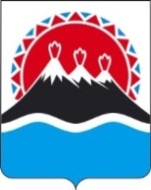 П О С Т А Н О В Л Е Н И ЕПРАВИТЕЛЬСТВАКАМЧАТСКОГО КРАЯ             г. Петропавловск-КамчатскийВ соответствии с Федеральным законом от 06.10.1999 № 184-ФЗ «Об общих принципах организации законодательных (представительных) и исполнительных органов государственной власти субъектов Российской Федерации», Федеральным законом от 27.12.2018 № 498-ФЗ «Об ответственном обращении с животными и о внесении изменений в отдельные законодательные акты Российской Федерации»ПРАВИТЕЛЬСТВО ПОСТАНОВЛЯЕТ:1. Утвердить Порядок осуществления деятельности  по обращению с животными без владельцев в Камчатском крае согласно приложению к настоящему постановлению.2. Определить Агентство по ветеринарии Камчатского края уполномоченным исполнительным органом государственной власти Камчатского края на осуществление организации мероприятий при осуществлении деятельности по обращению с животными без владельцев в Камчатском крае (далее - уполномоченный орган).3. Признать утратившими силу:1) постановление Правительства Камчатского края от 16.06.2015 № 213-П «Об утверждении Правил проведения мероприятий по отлову и содержанию безнадзорных животных в Камчатском крае»;2) постановление Правительства Камчатского края от 11.01.2016 № 2-П «О внесении изменений в приложение к постановлению Правительства Камчатского края от 16.06.2015 № 213-П «Об утверждении Правил проведения мероприятий по отлову и содержанию безнадзорных животных в Камчатском крае»;3) постановление Правительства Камчатского края от 08.04.2016 № 121-П «О внесении изменения в приложение к постановлению Правительства Камчатского края от 16.06.2015 № 213-П «Об утверждении Правил проведения мероприятий по отлову и содержанию безнадзорных животных в Камчатском крае»;4) постановление Правительства Камчатского края от 19.10.2016 № 407-П «О внесении изменений в приложение к постановлению Правительства Камчатского края от 16.06.2015 № 213-П «Об утверждении Правил проведения мероприятий по отлову и содержанию безнадзорных животных в Камчатском крае».4. Настоящее постановление вступает в силу 01 января 2020 года.Губернатор Камчатского края			                        В.И. ИлюхинПриложение к постановлению Правительства Камчатского края от _______________ № ________ Порядок осуществления деятельности  по обращению с животными без владельцев в Камчатском крае
1. Общие положения1.1. Настоящий Порядок устанавливает требования к осуществлению деятельности по обращению с животными, которые не имеют владельцев, а также с животными, владельцы которых не известны, и животные, от права собственности на которых владельцы отказались (далее – животные без владельцев).1.2. Для целей настоящего Порядка используются основные понятия, установленные Федеральным законом от 27.12.2018 № 498-ФЗ «Об ответственном обращении с животными и о внесении изменений в отдельные законодательные акты Российской Федерации».1.3. Деятельность по обращению с животными без владельцев основывается на принципах гуманного отношения к животным  и общественной нравственности.1.4. Мероприятия при осуществлении деятельности по обращению с животными без владельцев включают в себя:1) отлов животных без владельцев, их транспортировка и передача в приюты для животных;2) возврат потерявшихся животных их владельцам;3) возврат животных без владельцев, не проявляющих немотивированной агрессивности, на прежние места их обитания.2. Отлов животных без владельцев, их транспортировка и передача в приюты для животных2.1. Отлов животных без владельцев осуществляется юридическими лицами или индивидуальными предпринимателями (далее – исполнители мероприятий по отлову).            2.2. Требования к проведению мероприятий по отлову животных без владельцев:1) к работе по отлову животных без владельцев не допускаются лица, состоящие на учете в психоневрологическом и наркологическом диспансерах, привлекавшиеся к ответственности за жестокое обращение с животными, умышленное причинение смерти или умышленное причинение вреда здоровью человека.2) лица, допущенные к отлову за животными без владельцев, должны пройти инструктаж по технике безопасности при работе с животными (ловцы), ознакомлены под роспись с настоящим Порядком, а также укомплектованы средствами для отлова, спецодеждой, средствами индивидуальной защиты.2.3. Проведение мероприятий по отлову животных без владельца осуществляется:1) в плановом порядке в соответствии с графиком, утверждаемым уполномоченным органом или органом местного самоуправления муниципального образования в Камчатском крае, осуществляющим государственные полномочия по организации мероприятий при осуществлении деятельности по обращению с животными без владельцев в Камчатском крае;           2) во внеплановом порядке на основании письменных и устных заявок физических и юридических лиц.           При проведении в плановом порядке мероприятий по отлову животных без владельцев, информация о предстоящем мероприятии доводится до населения через средства массовой информации заблаговременно, не позднее чем за двое суток до начала проведения мероприятий по отлову животных без владельца.           В случае регистрации факта нападения животного без владельца на человека, проявления агрессии по отношению к человеку и другим животным, мероприятия по отлову на соответствующей территории проводятся исполнителем мероприятий по отлову животных без владельцев, в течение суток с момента поступления заявки без предварительного информирования населения.           2.4. Отлов животных без владельцев осуществляется путем применения способов и технических приспособлений, не приводящих к увечьям, травмам или гибели животных.           2.5. При проведении мероприятий по отлову животных без владельцев запрещается:           1) снимать с привязи животных, временно оставленных у входов в здания и в других общественных местах;           2) отлавливать стерилизованных животных без владельцев, имеющих неснимаемые или несмываемые метки, за исключением животных без владельцев, проявляющих немотивированную агрессию в отношении других животных или человека;           3) применять огнестрельное оружие, лекарственные и иные вещества, а также использовать способы и технические приспособления, приводящие к увечьям, травмам или гибели животных;           4) производить отлов животных без владельцев в присутствии несовершеннолетних, за исключением случаев, когда поведение животных представляет общественную опасность.           5) совершать иные действия (бездействие), нарушающие требования законодательства в области обращения с животными.           2.6. При отлове животных без владельцев исполнителями мероприятий по отлову животных без владельцев, ведется видеозапись процесса отлова.           2.7. Требования к проведению мероприятий по транспортировке животных без владельцев:1) автотранспортные средства, в которых осуществляется транспортировка животных без владельцев, должны быть обеспеченны аптечкой для оказания экстренной помощи человеку, оснащены специальными техническими приспособлениями, обеспечивающими безопасность людей и гуманное обращение с животным, питьевой водой и кормами для животных, защиту животных от неблагоприятных погодных условий, контроль температуры и обмена воздуха для обеспечения дыхания и отвода запахов, укомплектованы набором ошейников, поводков, намордников (для применения в случае необходимости);2) на автотранспортном средстве, в котором осуществляется транспортировка животных, должна быть размещена надпись, содержащая сведения о юридическом лице (наименование и контактные данные) или индивидуальном предпринимателе (фамилия, имя, отчество (при наличии), осуществляющих деятельность по обращению с животными без владельцев.          2.8. Размер клетки (отсека) для размещения отловленных животных без владельцев при их транспортировке должен обеспечивать возможность принятия животным естественного положения, в том числе возможность ложиться и вставать. При размещении нескольких животных в одной клетке (отсеке) должна быть обеспечена возможность вставать и ложиться всем животным одновременно без причинения вреда друг другу.          Допускается размещать в одной клетке (отсеке): несколько животных одинакового размера, не проявляющих агрессию по отношению друг у другу; суку с щенками; щенков.            Животные разных видов содержатся при транспортировке в раздельных клетках (отсеках). 2.9. Отловленных животных без владельцев не допускается держать в автотранспортном средстве, в котором осуществляется транспортировка животных, более восьми часов с момента отлова. При температуре воздуха окружающей среды выше плюс 25 °C или ниже минус 20 °C животные без владельцев могут находиться в автомобиле не более трех часов.  В указанное время включается время на транспортировку животного от места отлова животного без владельца до приюта для животных. 2.10. Предельное расстояние транспортировки животного без владельца от места отлова до приюта для животных составляет 300 км.          2.11. Отловленные животные без владельцев в день проведения мероприятий по их отлову доставляются в приют для животных в условиях, исключающих травмирование или гибель животных, и учитываются в акте отлова животных без владельцев по форме, утвержденной приказом уполномоченного органа. Акт отлова животных без владельцев составляется в 2 (двух) экземплярах и хранится в течение трех лет.          2.12. После окончания работ по отлову и транспортировке животных без владельцев проводится механическая очистка, мойка и дезинфекция инвентаря, клеток, автотранспортного средства, в которых осуществляется транспортировка животных без владельцев.3. Возврат потерявшихся животных их владельцам 3.1. В случае отлова животного, имеющего на ошейнике или иных предметах (в том числе чипах, метках) сведения об их владельцах, исполнители мероприятий обязаны возвратить такое животное владельцу, для чего незамедлительно обязаны известить владельца о местонахождении отловленного животного всеми доступными способами.3.2. В случае невозможности извещения владельца животного о местонахождении отловленного животного или передачи животного владельцу указанное животное передается в приют для животных в соответствии с требованиями, установленными разделом 2 настоящего Порядка.4. Возврат животных без владельцев, не проявляющих немотивированной агрессивности, на прежние места их обитания 4.1. В прежнее место обитания возвращаются отловленые животные без владельцев, прошедшие стерилизацию (кастрацию), вакцинацию и идентификацию.Возврат животного без владельца в прежнее место обитания не допускается в пределах территорий объектов образования, здравоохранения, а также социально-культурных объектов.          4.2. При транспортировке животных без владельцев к месту прежнего обитания должны соблюдаться требования, определенные в разделе 2 настоящего Порядка.          4.3. Процесс возврата животных без владельцев к месту прежнего обитания фиксируется на видео. 5. Иные мероприятия при осуществлении деятельности по обращению с животными без владельцев5.1. Исполнители мероприятий, осуществляющих деятельность по обращению с животными без владельцев, обязаны вести учет количества животных без владельцев, отловленных и транспортированных в приюты, животных без владельцев, возвращенных на прежние места обитания (далее – учетные сведения).5.2. Учетные сведения и видеозаписи процесса отлова животных без владельцев и возврата их к месту прежнего обитания хранятся исполнителями мероприятий, осуществляющими деятельность по обращению с животными без владельцев, в течение трех лет с момента окончания мероприятия в отношении животного без владельца и по требованию уполномоченного органа или органа местного самоуправления муниципального образования в Камчатском крае, осуществляющего государственные полномочия по организации мероприятий при осуществлении деятельности по обращению с животными без владельцев в Камчатском крае, предоставляется в копии бесплатно.№Об утверждении  Порядка осуществления деятельности  по обращению с животными без владельцев в Камчатском крае